УИП Бейсекеевой З.Р. среди учащихся 7-8  классов проведен конкурс агитационных газет «Скажем "НЕТ" наркотикам». Целью конкурса является формирование у населения, в том числе у молодежи, негативного отношения к употреблению и распространению наркотических средств и психоактивных веществ, ценностного отношения к собственному здоровью и культуре здорового и безопасного образа жизни. По итогу голосования   лучшей газетой  объявлена работа ученицы 7 «А» класса Толстылевой Валерии (154 голоса), которой  вручен главный приз от спонсора! 2 и 3 места разделили между собой Стариченкова Ангелина (7 «А»класс), Рыжкова Екатерина и Касимов Дидар (8 «В» класс) 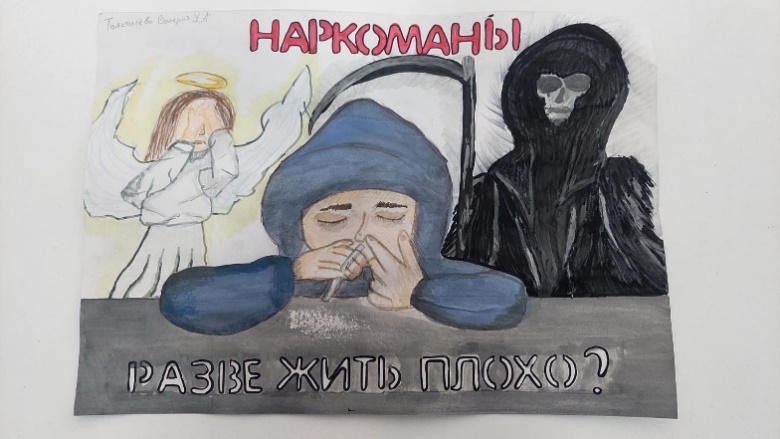 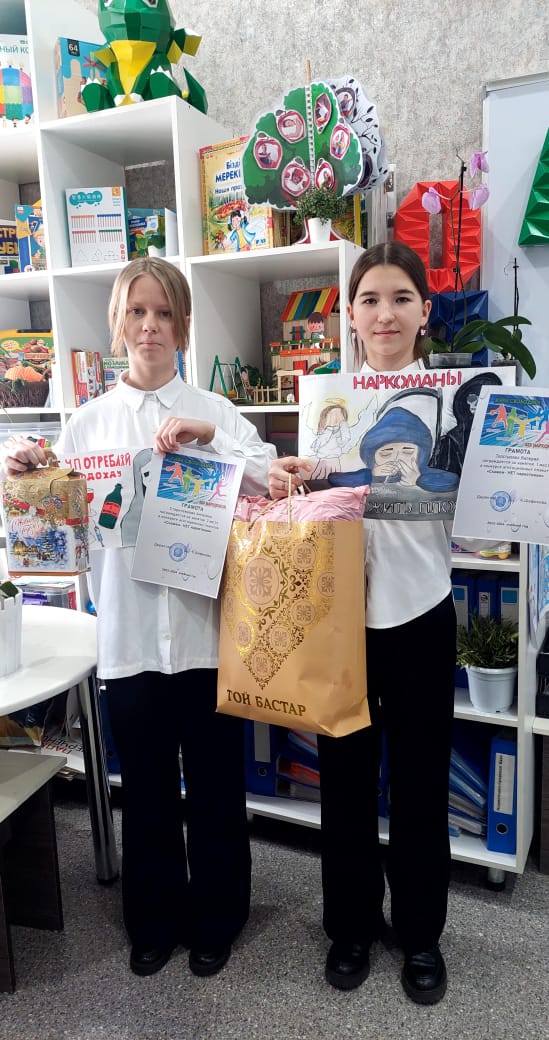 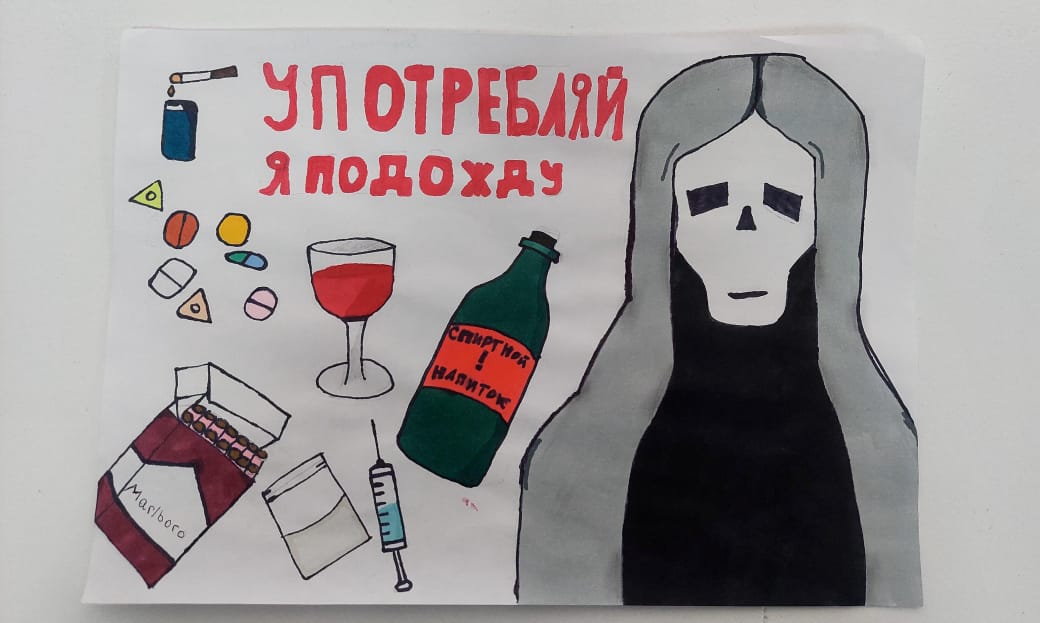 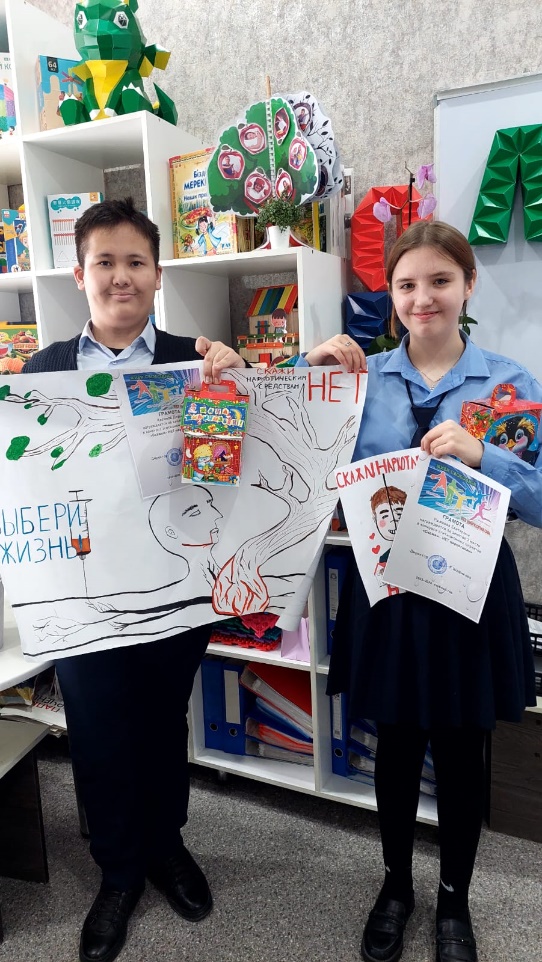 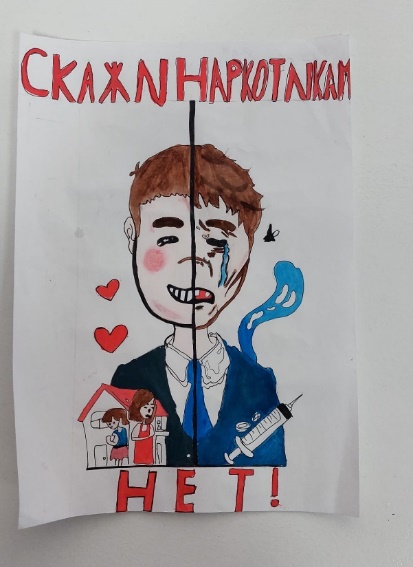 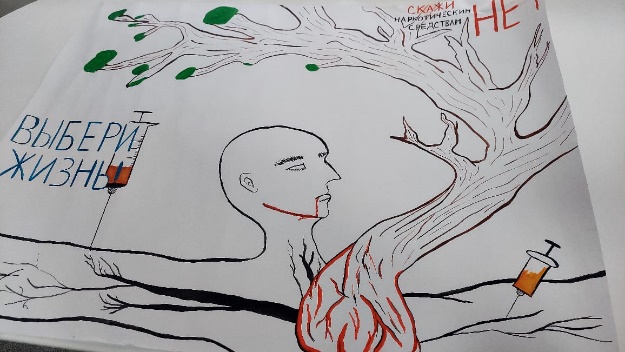 